Your recent request for information is replicated below, together with our response.Could you please send me any records of meetings and copies of correspondence between Police Scotland and private companies where the Public Order Act 2023 or the Police, Crime, Sentencing and Courts Act 2022 are mentioned.Unfortunately, I estimate that it would cost well in excess of the current FOI cost threshold of £600 to process your request.  I am therefore refusing to provide the information sought in terms of section 12(1) of the Act - Excessive Cost of Compliance. To explain, we are unable to carry out a force wide search of all records/ correspondence and all network drive areas and individual email accounts would therefore have to be reviewed.Notwithstanding, you should note that for the most part, the legislation referred to does not extend to Scotland.If you require any further assistance, please contact us quoting the reference above.You can request a review of this response within the next 40 working days by email or by letter (Information Management - FOI, Police Scotland, Clyde Gateway, 2 French Street, Dalmarnock, G40 4EH).  Requests must include the reason for your dissatisfaction.If you remain dissatisfied following our review response, you can appeal to the Office of the Scottish Information Commissioner (OSIC) within 6 months - online, by email or by letter (OSIC, Kinburn Castle, Doubledykes Road, St Andrews, KY16 9DS).Following an OSIC appeal, you can appeal to the Court of Session on a point of law only. This response will be added to our Disclosure Log in seven days' time.Every effort has been taken to ensure our response is as accessible as possible. If you require this response to be provided in an alternative format, please let us know.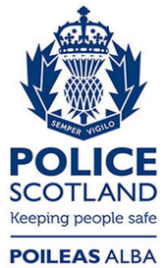 Freedom of Information ResponseOur reference:  FOI 24-1280Responded to:  22 May 2024